Niveau : Master 1, Automatique et systems                                              Année Universitaire 2019-2020EXAMEN  S2  Concepts et langage de Programmation graphique                             Durée 1 HeureExercice n°01Crée un VI LabView qui permettre de générer un signal sinusoïdal triphasé a partir de deux  entrées numériques  Amplitude et Fréquence. Ce signal est affiché sur un graphe.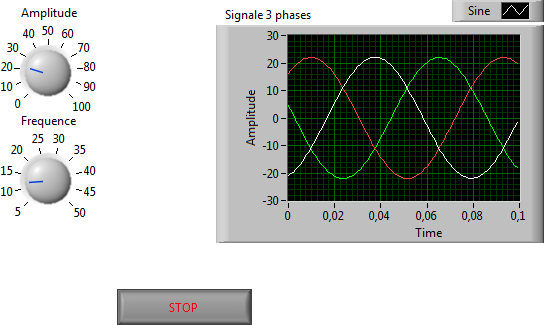 Exercice n°02Réalisation d'un décodeur  DEC24Avec A1, A2, C1, C2, C3  et C4 sont des variables binaires 1 bit.Réalisation d'un décodeur  DEC38Réaliser un  VI  LabVIEW pour DEC38 à base de sous VI  DEC24 et des ports logiques.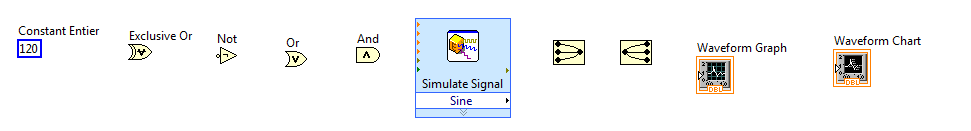 Correction Exercice n°01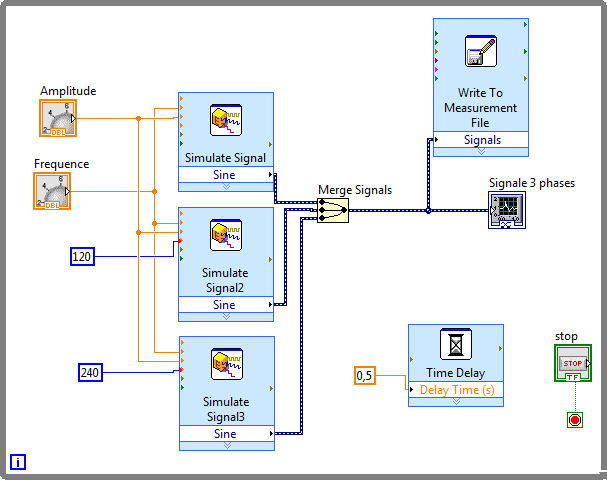 Exercice n°02Réalisation d'un décodeur  DEC24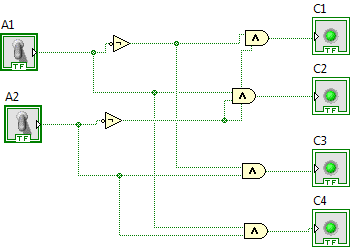 Réalisation d'un décodeur  DEC38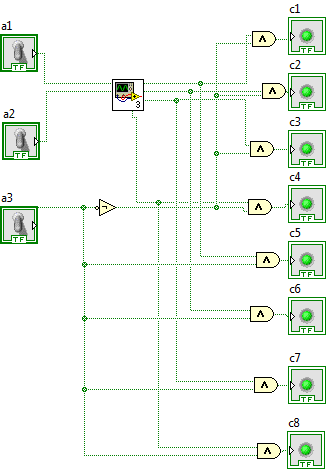 A1A2C1C2C3C4001000010100100010110001